Maths Week 2: Monday 8th June 2020Length. This week we are going to look at length. Ask each family member to stand against the wall or door frame. Use a grownups finger or a removable sticker to mark everyone’s height. Who is the tallest?Who is the shortest?Collect one shoe from each family member. Can you order them from the longest to the shortest shoe?Whose shoe is the longest?Whose shoe is the shortest?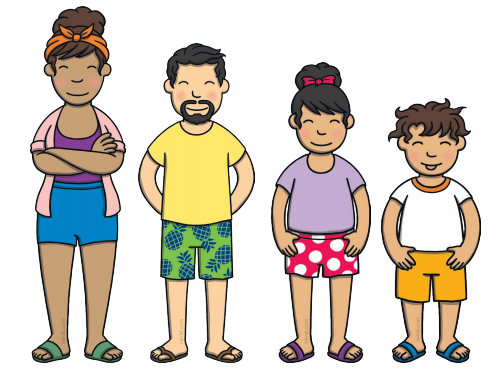 Please send Miss Lynaugh a picture of your work on Class Dojo!